Assunto: EVOLUÇÃO FUNCIONAL DO QAE – LC 888/2000 Legislação:Decreto nº 52.690 de 1º publicado a 02/02/2008.Resolução SE nº 50 de 16, publicado a 17/06/2008.Ofício Circular D/DRHU nº 06 de 30/10/2008.É obrigatório tomar conhecimento da legislação e atender aos dispositivos legais                 estabelecidos no ofício-circular supracitado.Do pedido:A ordem de juntada dos documentos deverá ser a seguinte:Anexo I – Requerimento;Anexo II – Relação dos documentos apresentados;Xerocópia (s) do (s) documentos (s) conferidas pelo chefe imediato;Anexos III e IV – roteiro Anexo V – Assiduidade – utilizar o modelo próprio;eÉ obrigatório o interessado apresentar a declaração de próprio punho de não possuir outros documentos válidos para fins de Evolução Funcional.ATENÇÃO: Quem já foi beneficiado por ordem judicial, não poderá fazer parte deste processo.Lembretes importantes:Não considerar os servidores enquadrados no nível V.            Interrompe o interstício quando o servidor estiver:provendo cargo em comissão;afastado junto a órgão de outro Poder do Estado (Afastados junto ao T.R.E. poderão solicitar o benefício);Ausências descontáveis:falta justificada/injustificadafalta médicalicença-famílialicença-saúde afastado artigo 205 – funcionária casada com militarafastado artigo 202 – assuntos particularesFator Atualização             Aceitar cursos em nível superior ao do exigido para o provimento do cargo.      Requisitos exigidos para o provimento do cargo:Observações: Cursos promovidos pela SE deverão ter no mínimo 20(vinte) horas de duração, tendo em vista a Resolução SE-62 de 09, publicada a 10/08/2005 e demais entidades fora da   SE – carga mínima de 16 horas.Congressos, Encontros, Conferências... deverão estar acompanhados da programação.3. AssiduidadePara fins de assiduidade, considera-se ano o período de 01/01 a 31/12 de cada ano, com exceção do ano de 2000, que será de 01/04 a 31/12/2000, vez que a vigência da LC 888/2000 é 01/04/2000.Os pontos referentes à assiduidade serão considerados até 31/12 do ano imediatamente anterior ao ano da vigência; eA assiduidade referente ao ano da vigência deverá ser avaliada na próxima evolução funcional.        4. VigênciaDe acordo com o artigo 14 do Decreto nº 52.690/2008, a vigência da evolução funcional não deverá ser anterior a 01/04/2005.         RecomendaçõesA vigência nem sempre é um dia após a “data até” do interstício, isto é quando completou os 5 (cinco) anos.É obrigatório verificar a data da emissão ou registro do documento mais recente, conforme determina o item 5 do Ofício-Circular D/DRHU nº 06/2008.RECOMENDAÇÕES FINAISCUIDADOS QUE O GRUPO DE TRABALHO DEVERÁ TER AO ANALISAR OS PEDIDOS DE EVOLUÇÃO FUNCIONAL DO QAEDeclaração não vale. É necessário solicitar o certificado correspondente;Agente de Organização Escolar portador de dois cursos regulares de Ensino Médio: analisar os Históricos Escolares para verificar a possibilidade de aceitação.. Cursos do Fator Atualização: Nos certificados de cursos da área administrativa deverá constar a homologação pelo DRHU.Para aceitação de certificados de cursos da área pedagógica, homologados pela Coordenadoria de Estudos e Normas Pedagógicas - CENP deverá ser observado o campo de atuação.Congressos, Encontros, Seminários e outros deverão ter a carga mínima de 20 (vinte) horas para os promovidos pelos órgãos da Secretaria da Educação e de 16 (dezesseis) horas para as demais entidades.Verificar se algum documento está prejudicando a vigência, alertando que nos níveis finais o peso do Fator Atualização é 2 (dois).  Nos níveis iniciais o peso é 4 (quatro).A vigência não deve ser anterior a 01/04/2005 (Artigo 14 do Decreto nº 52.690/2008);Qualificação do PAEF deverá ser regularizada.  CRH NAPDENOMINAÇÃOREQUISITOSAgente de Serviços EscolaresEscolaridade correspondente à 4ª série do Ensino FundamentalAgente de Organização EscolarConclusão do ensino Fundamental e Conhecimentos básicos de InformáticaSecretário de EscolaConclusão do Ensino Médio e Habilidade avançada de Informática.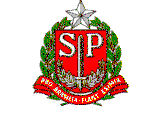 